Publicado en Madrid el 09/10/2019 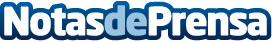 Cobee facilita a los empleados realizar donaciones a ACNUR a través de su app de retribución flexibleLos trabajadores pueden contribuir a la labor humanitaria de esta ONG sin necesidad de asumir un esfuerzo económico, ya que el importe podrá proceder de los ahorros conseguidos a través de los planes de retribución flexibleDatos de contacto:Cobee674 71 91 54Nota de prensa publicada en: https://www.notasdeprensa.es/cobee-facilita-a-los-empleados-realizar_1 Categorias: Nacional Finanzas Emprendedores Solidaridad y cooperación Recursos humanos Dispositivos móviles Innovación Tecnológica http://www.notasdeprensa.es